Using criteria to reach judgements in AO1 essays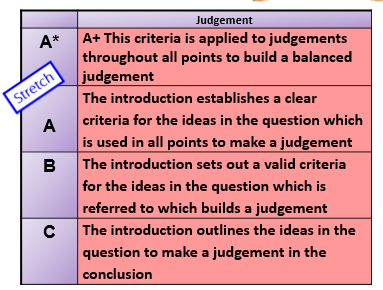 All students should aim to set out a clear criteria for the CONCEPT (idea) in the question in their essaysDo this in the introductionYou should IDENTIFY the CONCEPT word and then set out 2 criteria for how it will be measured/evaluatedBelow are some GENERIC criteria that will help you Causation/Why Qs can use the same criteria (Stretch – can be changed to suit each Q)Other Qs have many other concepts You should then refer back to the criteria in EVERY paragraph – in the A sentences to Answer the QThis will then SUSTAIN and BUILD your judgement to your conclusion where to will weigh up each point/factor/area against all the criteria. This is how you will make and support your final judgement In your judgement you can also weigh up the relative significance of criteria – for example in judging the extent of change you might conclude that something which affects all groups is more significant than something that lasts a long time (or vice versa!)  Remember these are only GENERIC – so remember to try to apply them to the context of the actual questions! For example;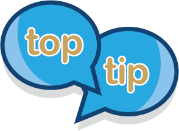 Successachieve the aims, achieve the results they were aiming for, made little progressWere all aims completely met? In all areas?At all times?SuccessHow far did the Bantustans achieve the aims of separate development Verwoerd had been aiming for?Did Bantustans completely achieve separate development? Were they completely separate? Did Bantustans ensure black development?Did this remain the case throughout? At some times was there more/less separation or more/less development?Concept in the QLook for command words like…Criteria 1Criteria 2CausationWhy QsHow significant was, owed most to, were the main reason for, was the principal reason for, responsible for, How significant was the role of, How far does ? explain, played the main role in, was the main driving force behind, To what extent was it ? that led to changing, To what extent did ? shape changing, How accurate is it to say that it was ? that determined the, be regarded as the most significant motivation for, evolve as a result of, was the result of, the main reason for, the main cause of, the primary cause of, that determined the, that led to, was determined by, was the most important cause of, was primarily responsible for, occurred because of, be regarded as the most significant cause of, accounts for, that led to, is key in explaining, how important wasHow did each cause lead to the event in the question? When did it happen? How did it lead up to the event? What TYPE of cause was it? (root, long term, short term, trigger, enabling etc.)Could the event have still happened without it?How does each cause link to other causes? By not just leading to the event, but also making other causes worse, this would make a cause relatively MORE important.Were other causes as/more important?  Concept in the QLook for command words like…Criteria 1Criteria 2Successachieve the aims, achieve the results they were aiming for, made little progressWere all aims completely met? In all areas?At all times?Impactresult in any genuine improvements, was largely unsuccessful, To what extent did ? affect, only served to strengthen, How significant was the role of ? in, To what extent did ?  lead to improved relationsWas impact (positive or negative) on all people/in all areas?At all times? Short or long term impact?ChangeTo what extent was the ? a new departure for, was ? the most significant development in, lead to a change in, had effectively been transformed from, result in a new system of ?, represent a new phase inHow much change? How complete? How long lasting was this change?How new/radically different was this change? Or did other things also affect change?CompareHow similar were ? To what extent did ? draw on? when trying to ?Extent of similarity/difference?In all areas/ways?Change over timeHow accurate is it to say that there was continuous ?, remain consistent in the years, was the most significant change in, did not substantially change in the years, developed more than at any time since, that there was continuous, How far can the ? be regarded as a key turning point in,When was change happening and at what pace? What were the turning points?What were the trends which showed continuity over time?SupportHow accurate is it to say that support remained strong,Did everyone support? In all ways? Any opposition?At all times? Places?ThreatsThe biggest threat to ?  was,Threat to? Power? Peace? Victory?Which was the biggest threat?Individual impacthelped ? more than they hindered it,How far did the individual personally bring about positive change? Was this more than others/over time?In what ways did individuals stall/obstruct/heighten tensions?Democracyresult in a genuine democracyHow much equality? For all people? People power? Power sharing? Elections?How much freedom? In all areas of life?InnovationA genuine innovatorHow original/new? Set a precedent/inspire/ influence others in their time/afterwards?Were they working alone/solely doing something new?Opportunity To what extent was ? a political opportunity,Opportunity to make political change?Opportunity to get political support/popularity/ spread ideas/points of view?ProsperityHow far was there continuous prosperity in ?Standard/Cost of living/Financial security Increased wealth/ wages/employmentUnderminingwas of only limited significance in underminingChange in law/who is in powerHighlighting the weaknesses/inadequacies/ wrongs in the public eye / Gained support/resources to work against